Муниципальное бюджетное дошкольное образовательное учреждениеДетский сад № 26 «Колобок»Тема номера: «Новый год»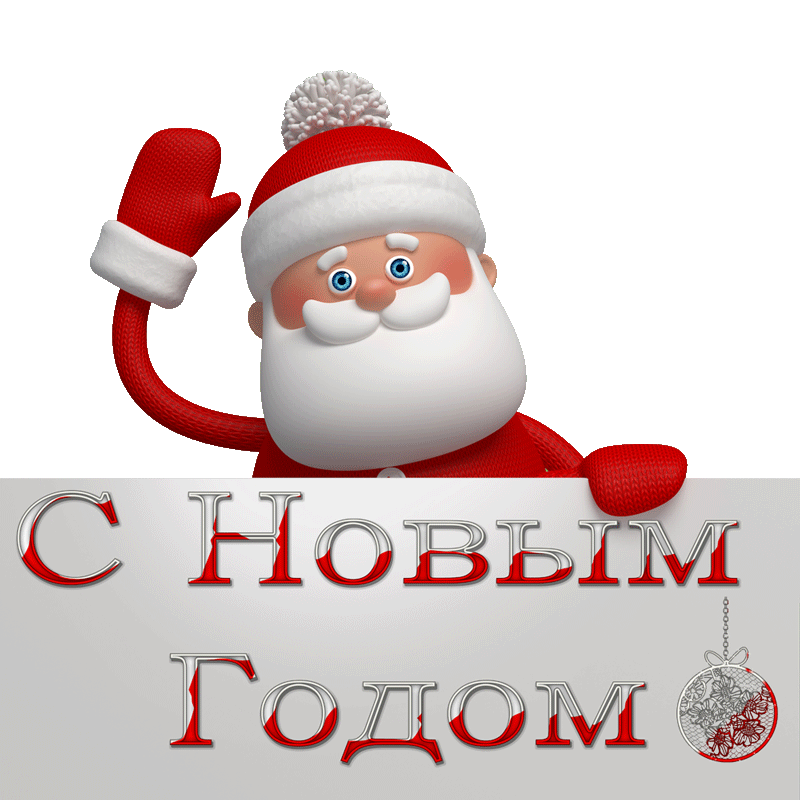 С каждой минутой Новый год к нам все ближе. Уже завтра мы можем загадать самое заветное желание, и оно обязательно сбудется.МБДОУ№26, Новогодний выпуск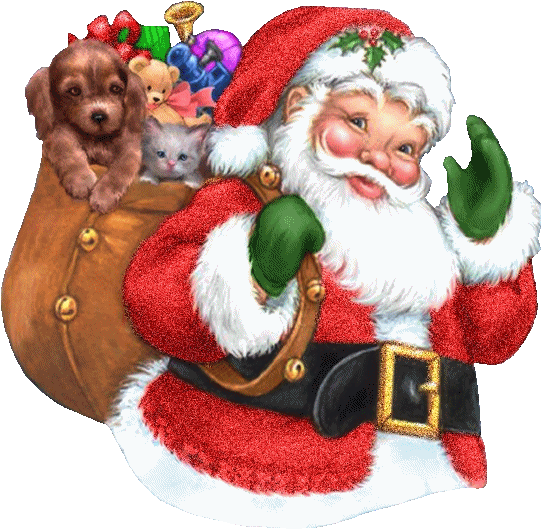 Дети ⇒ Нужна ли детям вера в Деда МорозаНовый год – это удивительный праздник, который даже у взрослых вызывает трепет и ожидание чуда.А подготовка к празднику – это всегда отличное настроение, радость общения и хорошая эмоциональная атмосфера в доме. 
Психологи советуют не  разрушать веру в доброго Деда Мороза у детей так долго, как только это возможно, ведь она воспитывает в них искренность, развивает символическое восприятие мира и воображение. А ощущение радости, счастья, и праздника всегда благотворно влияет на здоровье ребенка.Зачем ребенку сказка? Все дети верят в сказку, и в то, что добро обязательно победит зло. А сказка о Деде Морозе – это добрая история, ведь Дед Мороз приносит подарки всем детям, несмотря даже на их непослушание и капризы. А то, что малыш пишет письмо Деду Морозу с просьбой, а потом под елкой находит желаемый подарок, учет его верить в прекрасное. С годами эта вера откладывается у каждого в его подсознании. Даже когда ребенок, достигнув определенного возраста, понимает, что Деда Морозане существует, вера в чудо глубоко в душе уже сформирована. Ведь у каждого в жизни бывают ситуации, когда надеяться на себя человек не может, и ему помогает пережить определенное событие только вера в чудо.
Не стоит разубеждать ребенка в реальности такой прекрасной сказки, пока он сам не поймет.      Все родители в зависимости от их отношения к Деду Морозу и необходимости поддержания в детках веры в чудо подразделяются на три группы:
1. Сказочники и волшебники – это родители, которые изо всех сил стараются создать детям новогоднюю сказку продлить веру в нее.
2. Принципиальные родители – придерживаются принципа «никакого вранья», чтоб уберечь кроху от дальнейшего разочарования и не утруждать себя лишними хлопотами.
3. Самая многочисленная группа: родители, «плывущие по течению» - пока дети сами верят в сказку в силу особенностей социального окружения и возраста, родители тоже не против, но сами особо ничего не предпринимают. 

    Кроме того, вера в Деда Мороза может носить и воспитательный характер. Письмом к доброму дедушке можно и мотивировать ребенка к хорошим поступкам. Например, обязательно похвалить за те положительные результаты, которых ребенок достиг, подчеркнув, что за это он получит подарки, и отметить, что есть еще над чем поработать и в новом году, чтоб снова получить хороший подарок. Так ненавязчиво можно рассказать ребенку что «хорошо», а что «плохо», и как достичь большего.     Но, ни в коем случае, нельзя «спекулировать» подарками от Деда Мороза. Если ребенок не слушается говорить, что тебе Дед Мороз ничего не принесет, хорошим детям принесет, а тебе – нет. Неправильно превращать сказочного волшебника в пугало, прихода которого ребенок начнет бояться. Дед Мороз – должен оставаться добрым великодушным персонажем, а с проблемами поведения нужно справляться другими методами. Лучше хоть раз в году подарите ребенку сказку, и не портите ему ни ожидание праздника, ни сам праздник.

    Новогодний антураж, ожидание чуда, хорошее настроение – это всегда задорно, весело и увлекательно.  Мечта о подарке согревает малыша. А долгожданное событие – визит Деда Мороза – это для него очень важное событие в жизни. Ребенок учит стихи, поет песенки и задолго готовится к нему. Такое событие надолго остается в его памяти.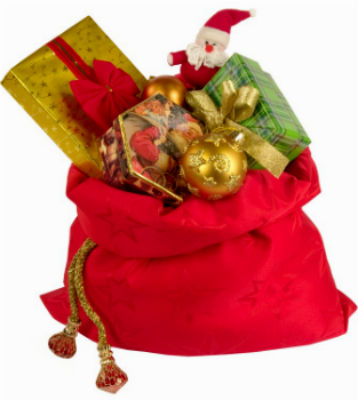 Конец формыДетские игры на Новый годИ вот сегодня, я хочу познакомить вас с интересной детской игрой на Новый год.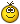 Предлагаю выйти в новогоднюю ночь на улицу и поиграть с ребятами немного в настоящую новогоднюю игру.Игра «Дед Мороз».На снегу нужно начертить круг. С помощью считалки выбираем Деда Мороза, который встает в центр круга.Остальные игроки, взявшись за руки, водят вокруг него хоровод и приговаривают:Дед Мороз, Дед Мороз,                            
Через дуб перерос,
Через дуб перерос,
Прикатил подарков воз:
Морозы трескучие,
Снега сыпучие,
Ветра завьюжные,
Метели дружные.
Холод — стужу напустил,
На реке мост намостил.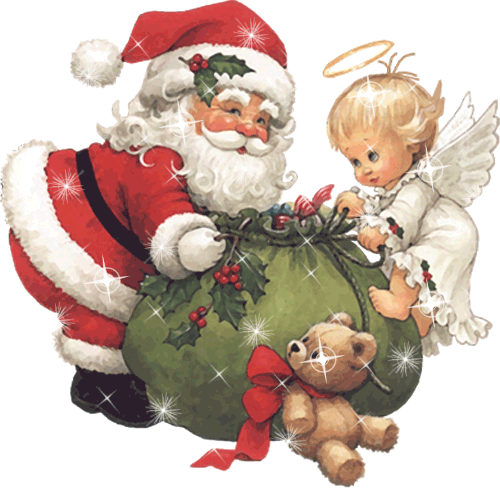 После этих слов игроки разбегаются, а Дед мороз должен их ловить. Кого поймает, тот считается «замороженным»: встает неподвижно в центр круга.Игроки его могут «отморозить», если бросят в него снежком. «Отмороженный» должен поймать снежок и попытаться попасть им в Деда Мороза. Если попадет, то освобождается.А когда деду Морозу удается «заморозить» троих, то они готовят ему «откуп» — лепят ему снежную бабу.Вокруг этой бабы все участники игры водят хоровод со словами:
Дед Мороз, Дед мороз,
Бабу снежную принес,
Баба, баба, беляком,
Получай-ка снежный ком!Бросают по очереди снежки, тем самым разрушая снежную бабу.А заканчивается игра так: под горкой в снег втыкают две ветки. Это ворота. Игроки скатываются на санках, стараясь проехать через ворота.Тот, кто в них не попал, или сбил ветку, становится новым Дедом Морозом.Вот такая вот интересная детская игра на Новый год. Я прочитала ее в книге Г.Н.Тубельской «Детские праздники в семье и школе». Мне игра очень понравилась, и я решила познакомить с ней вас.  Учите с детьмиДЕТСКАЯ МАСТЕРСКАЯСнеговикЧто нужно:

— белый носок
— крупа (или любой другой наполнитель)
— игла и нити
— красный и синий маленький детсткий носок
— помпоны: один для кончика шапки, другой для носа
— разноцветные кнопки, пуговицы
— ленточка 

Техника: 
1. Выворачиваем наизнанку белый носок. Засыпаем в него гречневую крупу до места, где начинается пятка. Это будет у нас тело снеговика. Берем резинку и обматываем ею заполненную крупой часть носка.
2. Теперь делаем головную часть. Засыпаем ее крупой в количестве 1/3 от туловища. Завязываем резинкой.
3. Делаем шапочку. Берем детский носок, помпончик и иглу с ниткой. Зажимаем пальцами помпон и носовую часть носочка. Берем иглу и двойной нитью, соответствующей цвету носка, сшиваем их.
4. Одеваем нашу шапочку на снеговика так, чтобы скрыть резинку на головной части и аккуратно сшиваем их вместе.
5. Берем маленький помпон для носа и пришиваем его к нашему снеговику.
6. Теперь оформляем его с помощью цветных кнопок и ленточки, делая глазки, пуговки на туловище и шарфик.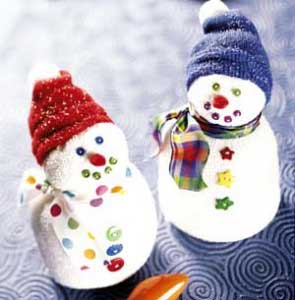 ОТКУДА ПРИХОДИТ НОВЫЙ ГОД? 
(А.Усачёв)
Новый год слетает с неба? 
Или из лесу идёт? 
Или из сугроба снега 
К нам приходит новый год? 

Он, наверно, жил снежинкой 
На какой-нибудь звезде 
Или прятался пушинкой 
У Мороза в бороде? 

Спать залез он в холодильник 
Или к белочке в дупло... 
Или в старенький будильник 
Он забрался под стекло? 

Но всегда бывает чудо: 
На часах двенадцать бьёт... 
И неведомо откуда 
К нам приходит Новый год! 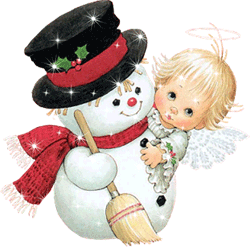 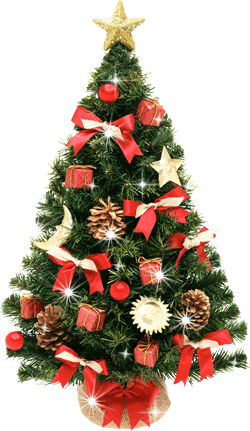 НАША ЕЛКА
(З. Петрова) 
Наша елка велика,
Наша елка высока.
Выше папы, выше мамы -
Достает до потолка.
Как блестит ее наряд,
Как фонарики горят,
Наша Елка с Новым Годом
поздравляет всех ребят.
Будем весело плясать,
Будем песни распевать,
Чтобы елка захотела
В гости к нам прийти опять!Всей семьей вы можете сделать вот такую елочку. Делается она легко.Нужна основа, на которую будут наклеиваться веточки-руки и цветная бумага зеленого цвета, лучше разных оттенков. 

Если у вас еще мало членов семьи, то вы можете сделать по несколько детских ручек, чтобы ваша ёлочка была красивее. 

Такую елочку можно делать даже с самыми маленькими детками, Моему двухлетнему сыну очень понравилось обводить ладошку и он до сих пор просит, каждый раз, когда видит листок и ручку.
Если такую елочку можно делать каждый год, то можно видеть как выросли детки.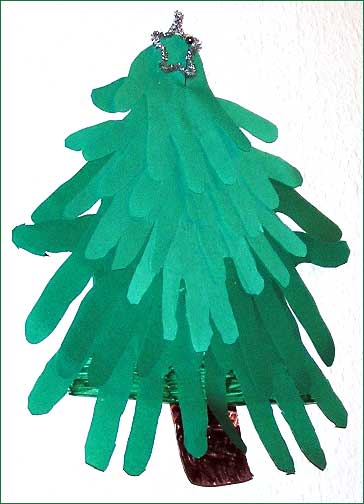 